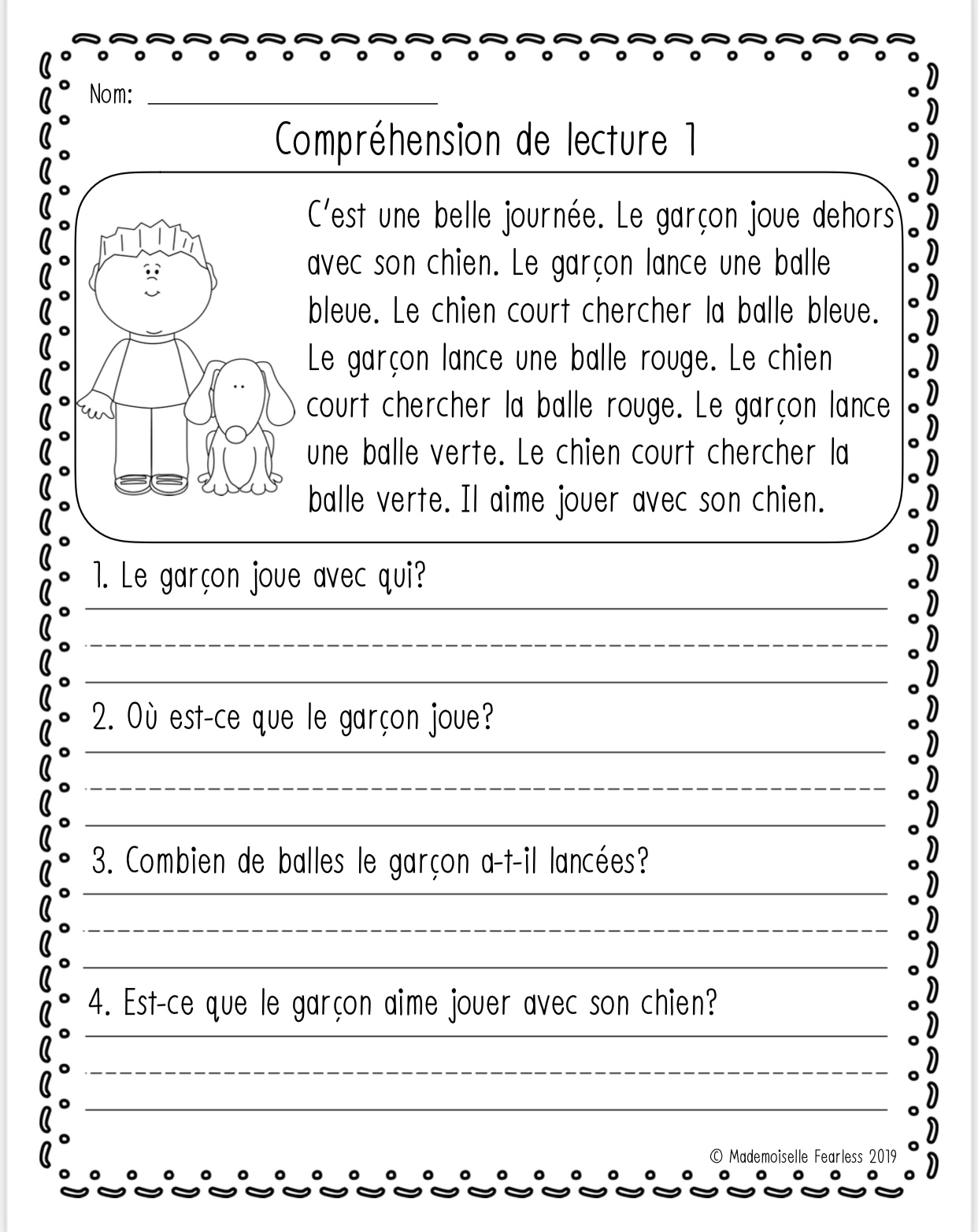 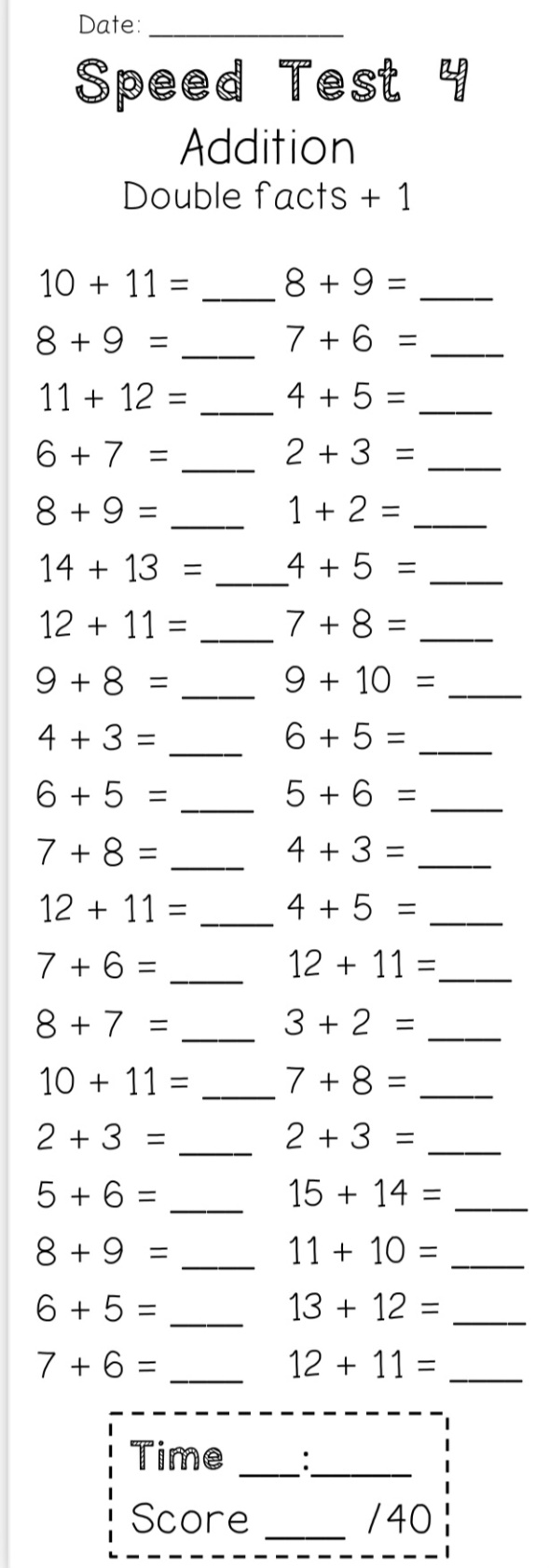 Grade 3 FI Raiders Wednesday ScheduleGrade 3 FI Raiders Wednesday ScheduleWord WorkStudents can do word work.Les motsLes mots: j’ai, suis, elle, il, peux, peut, avecGrab some markers and do your words: en arc en ciel, pyramide crayon, stylo, marquer-write the word in white crayon-colour over it.Have fun and use your imagination	WritingStudents can grab a piece of paper. I want them to write about a person. EX: Jeremy. Jeremy est un garçon. Il a les yeux verts et les cheveux bruns. Il est gentil, responsable et serviable.Draw a picture.GymStudents can do a physical activity of their choice. Snack BreakLiteracy:Lunch BreakMath -I have attached an addition with double facts sheet -Students can log into ZORBITS. MAKERSPACE:  Students can check out the MakerMat in the “MakerSpace” section of our Virtual Classroom. They can choose one of the options to work on.